          Agenda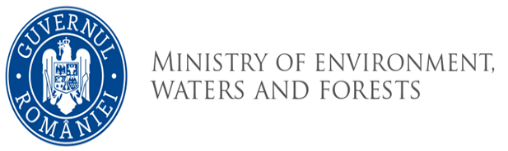 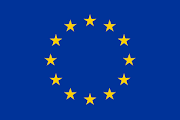 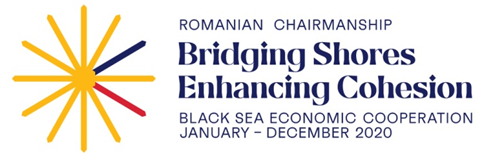  17 November 2020, starting at 10 AM EET 17 November 2020, starting at 10 AM EET10.00 – 10.15Opening of the online meeting for connection of the participants10.15 – 10.45Welcome addressMr. Iulian Octavian Stana, Secretary of State, Ministry of the Environment, Waters and Forests of RomaniaMr. Alexandru Ene, Representative of the Romanian Chairmanship-in-Office of BSEC, Chair of the BSEC Senior Official CommitteeH.E. Ambassador Michael B. Christides, Secretary General of the Permanent International Secretariat (PERMIS) of BSECMr. Radoslaw Darski, Deputy Head of Division, Eastern Partnership, Regional Cooperation and OSCE, European External Action Service (EEAS) 10.45 – 11.00EU against marine litter and the European Green Deal – Mr. Michail Papadoyannakis, Senior Expert, Marine Environment and Water Industry Unit,  DG ENV 11.00 – 11.15Regional commitments in the Black Sea related to the marine litter - Prof. Halil. I. Sur, Executive Director, Black Sea Commission Permanent Secretariat11.15 – 11.30Romanian approach to reduce the impact of plastic and micro-plastic pollution on the Black Sea marine waters - Mr. Gheorghe Constantin, Director, Water Resources Management, Ministry of Environment, Waters and Forests of Romania11.30 – 11.50Presentation of the EU support in the Black Sea Region Ms. Sieglinde Gruber, Head of Unit of DG RTD on Healthy Oceans and SeasMs. Patrizia Busolini, Policy Officer at DG MARE, Sea basin strategies, Maritime Regional Cooperation and Maritime Security11:50 – 12:00Q&A Session12.00 – 12.15Coffee Break12.15 – 12.30Existing framework of cooperation within BSEC for development of joint projects- Ms. Rositsa Stoeva, Executive Manager BSEC PERMIS12.30 – 13.45Presentations/Interventions from the BSEC countries related to the pollution with plastic and microplastic-BSEC countries (to be established in advance) 13.45 – 14.30Presentations/interventions from stakeholders (NGO, academia, industry, research organizations, etc.) Discussion on future projects and cooperation14:30 – 14:45Final Q&A Session14.45 – 15.00Conclusions & Next Steps - Romanian Chairmanship-in-Office and BSEC PERMIS